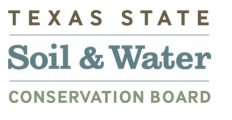 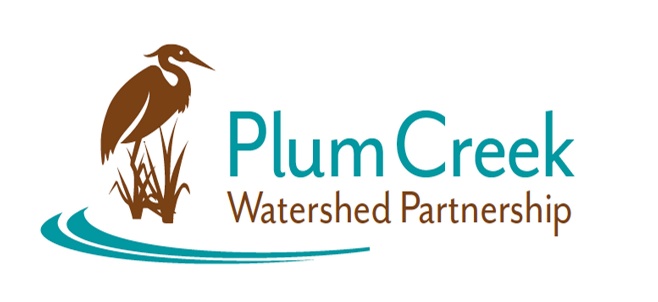 Plum Creek Watershed Partnership Steering Committee (SC) MeetingDecember 9th 10:00 AM to 12:00 PMLockhart State ParkMeeting Summary Christina Lopez welcomed the SC members and guestsA brief overview of the agenda was given Introductions of SC members and guests Guests: Caldwell County Environmental Enforcement Unit and City of Kyle alongside CP&Y EngineeringPresentation from the City of Kyle and CP&Y Engineer  WWTF Expansion Updates New members added to the Steering Committee by majority voteSan Hwang, PhD, PE, Associate Professor of Environmental Engineering, Texas State University Stephen Risinger, Guadalupe-Blanco River TrustSC members received information about the 2022 UpdateSC will review and submit comments by December 22,2021  